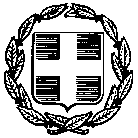  ΕΛΛΗΝΙΚΗ ΔΗΜΟΚΡΑΤΙΑ                                                   Νέα Αλικαρνασσός :  19-01-2023 ΥΠΟΥΡΓΕΙΟ  ΠΑΙΔΕΙΑΣ ΚΑΙ ΘΡΗΣΚΕΥΜΑΤΩΝ                                                         Αρ. Πρωτ. 15                               ΠΕΡΙΦΕΡΕΙΑΚΗ Δ/ΝΣΗ Π/ΘΜΙΑΣ &                 Δ/ΘΜΙΑΣ ΕΚΠ/ΣΗΣ ΚΡΗΤΗΣΔ/ΝΣΗ Δ/ΘΜΙΑΣ ΕΚΠ/ΣΗΣ Ν. ΗΡΑΚΛΕΙΟΥ                                          ΓΕΝΙΚΟ ΛΥΚΕΙΟ ΝΕΑΣ  ΑΛΙΚΑΡΝΑΣΣΟΥ                                   Ταχ. Δ/νση: Οδός Αποστ. Βαρδαξή 1                                                               
Ταχ. Κώδ.: 71601 Νέα Αλικαρνασσός                                               Πληροφορίες: Καταγάς Δημήτριος                                  Τηλ. 2810 229220                                                                              Fax   2810 286106Mail: mail@lyk-n-alikarn.ira.sch.gr                                                                                  Ανάθεση της μετακίνησης μαθητών/τριών του ΓΕΛ Νέας Αλικαρνασσού στο Μαθηματικό Τμήμα του Πανεπιστημίου Κρήτης        Σύμφωνα με την ΥΑ 20883/ΓΔ4/12-02-2020 (ΦΕΚ 456/τΒ/13-02-2020) του Υ.ΠΑΙ.Θ, ανακοινώνεται ότι το Γενικό Λύκειο Νέας Αλικαρνασσού, μετά την αξιολόγηση των προσφορών από το Διευθυντή και τον σύλλογο Διδασκόντων, ανέθεσε τη διοργάνωση της μετακίνησης με λεωφορεία εβδομήντα (70) μαθητών/τριών  και τεσσάρων (4) συνοδών καθηγητών/τριών  από το χώρο του σχολείου στις 08:30 στο Τμήμα Μαθηματικών του Πανεπιστημίου Κρήτης και επιστροφή στο σχολείο στις 14:00,  στο πλαίσιο διδακτικής επίσκεψης την Τρίτη 31/01/2023  στο ταξιδιωτικό γραφείο Comfort Travel Service.Συνολικά κατατέθηκαν στη διεύθυνση του Σχολείου προσφορές από δύο  (2) ταξιδιωτικά γραφεία.Comfort Travel Service (170€)365Tours (238€)Όλες οι προσφορές κρίθηκαν ως σύμφωνες με τις προϋποθέσεις της σχετικής πρόσκλησης εκδήλωσης   ενδιαφέροντος και επιλέχθηκε η πλέον συμφέρουσα.                                                                               Ο Αναπληρωτής Διευθυντής
                                                                                                                                                                               Καταγάς  Δημήτριος                                                                                                                                                                                                                                              